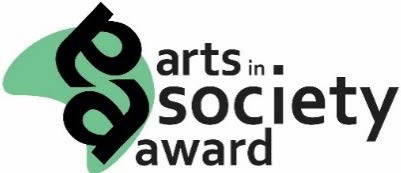 DEELNAMEFORMULIER PROJECTOPROEP 2022 - 8e editie De ontvankelijkheid- en beoordelingscriteria voor de projectvoorstellen vind je achteraan dit document. Dien dit deelnameformulier in ten laatste op 24 november 2021 bij info@artsinsocietyaward.be Vragen? Ann Van de Vyvere - info@artsinsocietyaward.be - +32 468 12 69 90 GEGEVENS KUNSTENAAR(S) VERBONDEN AAN BETROKKEN KUNSTHOGESCHO(O)L(EN) De kunstenaar die als eerste in de tabel vermeld wordt, is het aanspreekpunt voor Cera, Dēmos en de betrokken kunsthogeschool. Gelieve per kunstenaar elke kolom in te vullen. GEGEVENS PROMOTOR VERBONDEN AAN BETROKKEN KUNSTHOGESCHO(O)L(EN) GEGEVENS PARTNERORGANISATIE(S) De contactpersoon van de partnerorganisatie die als eerste in de tabel vermeld wordt, is het aanspreekpunt voor Cera, Dēmos en de betrokken kunsthogeschool. Het werkingsbudget wordt uitbetaald aan en beheerd door de partnerorganisatie die als eerste in de tabel vermeld wordt. TITEL PROJECTKORTE OMSCHRIJVING PROJECT Deze tekst wordt gebruikt in de externe communicatie over jullie project. Wees dus kort en krachtig. (max. 400 karakters incl. spaties) PROJECTVOORSTEL OP BASIS VAN DE CRITERIA VOOR EEN ARTS IN SOCIETY PROJECT 1 | In een Arts in Society project werk je samen met een organisatie die vanuit haar dagelijkse werking in contact staat met mensen in een kwetsbare positie. Omschrijf de werking, doelgroep, motivatie en rol van de organisatie(s) waarmee je gaat samenwerken. (max. 4200 karakters incl. spaties). Ik heb al eerder samengewerkt met de organisatie(s).Zoja, licht dit dan kort toe (max 1000 karakters incl. spaties): 2 | Een Arts in Society project is een participatief kunstproject dat inspeelt op een maatschappelijke uitdaging. Wie zijn de deelnemers van het project? Waarom wil je met deze mensen artistiek aan de slag gaan? Geef eventueel een inschatting van het aantal deelnemers indien je hier al zicht op hebt.Hoe ga je de deelnemers actief betrekken bij het project? Denk hierbij zowel aan de betrokkenheid voor aanvang van het project, tijdens het project en in de nazorg van het project. 3 | Deze projectoproep is een stimulans voor jonge kunstenaars met een belangstelling voor maatschappelijke uitdagingen. Waarom spreekt deze projectoproep jou als kunstenaar aan? Wat kan dit betekenen voor je artistiek parcours?
Ervaring met sociale of participatieve projecten is geen vereiste!ARTISTIEK CONCEPT EN STAPPENPLANBeschrijf hieronder het artistiek concept en noteer kort in puntjes jullie stappenplan: welke acties ondernemen jullie in welke fase van het project? DUUR PROJECTHet project kan starten vanaf januari 2022 en lopen ten laatste in december 2022 af. Startdatum:      Einddatum:      BUDGETCera voorziet een werkingsbudget voor de uitvoering van je project . Dat budget kan worden opgevraagd bij Cera door je partnerorganisatie na de realisatie van het project. Max. 1.000 euro (incl. BTW) voor een samenwerking van een individuele kunstenaar en een organisatie. Max. 2.500 euro (incl. BTW) voor een samenwerking van 3 of meerdere kunstenaars en een organisatie. Belangrijk: het budget is bestemd voor zowel de partnerorganisatie als de kunstenaar(s), maar wordt uitbetaald aan de partnerorganisatie. Jullie stellen best samen het budget op. Cera vergoedt de gemaakte kosten pas na realisatie van het project. Het is niet de bedoeling dat de kunstenaar de projectkosten voorschiet. Maak hierover duidelijke afspraken op voorhand met de partnerorganisatie. Waaraan zullen jullie het budget besteden? Maak hiervoor gebruik van onderstaande tabel. Let op: vaste personeelskosten en werkingskosten (elektriciteit, huur, telefoonkosten,...) van de partner organisatie(s) komen niet in aanmerking. de balans dient gelijk aan nul te zijn (de uitgaven zijn gelijk aan de inkomsten) DEELNAMEVOORWAARDEN • Het deelnameformulier is vollledig en wordt ten laatste op 24 november 2021 ingediend per mail aan info@artsinsocietyaward.be
• Uitsluitend alumni, onderzoekers, bachelor- en masterstudenten en studenten van de specifieke lerarenopleiding van KASK & Conservatorium / School of Arts Gent, Koninklijk Conservatorium Antwerpen, LUCA School of Arts, PXL-MAD School of Arts, RITSC, Conservatorium Brussel en Sint Lucas Antwerpen komen in aanmerking. • Kunstenaars kunnen meerdere keren deelnemen aan Arts in Society Award maar maximum één keer als bachelorstudent, maximum één keer als masterstudent, maximum één keer als student specifieke lerarenopleiding, maximum één keer als alumnus en maximum één keer als onderzoeker.
• Alumni komen in aanmerking tot maximum drie jaar na het laatst behaalde diploma bij de betrokken onderwijspartners. Als je bv. afstudeerde in 2018, dan kan je tot en met 2021 een projectvoorstel indienen. • Het project betreft een samenwerking met een partnerorganisatie uit Vlaanderen en Brussel die vanuit haar dagelijkse werking in contact staan met mensen in een kwetsbare positie. De organisatie is een vzw of feitelijke vereniging. • De kunstenaar is geen vaste medewerker, bestuurder of oprichter van de partnerorganisatie.  • Voor een samenwerking van 1 kunstenaar verbonden aan een van de betrokken kunsthogescholen en een organisatie voorziet Cera een maximum werkingsbudget van 1.000 euro incl. BTW. Voor een samenwerking van 3 of meerdere kunstenaars verbonden aan een van de betrokken kunsthogescholen en een organisatie voorziet Cera een maximum werkingsbudget van 2.500 euro incl. BTW. • De gemaakte kosten worden terugbetaald aan de partnerorganisatie (die het budget beheert) na realisatie van het project op basis van verantwoordingsstukken en een inhoudelijk verslag. Er worden geen voorschotten uitbetaald.
• De kosten zoals hierboven omschreven zijn projectgerelateerd, het zijn geen vaste personeelskosten of werkingskosten (elektriciteit, huur, telefoonkosten,...) van de betrokken organisatie.
• De kosten worden goedgekeurd door Cera, Dēmos en de betrokken kunsthogeschool voor de start van het project. Cera en Dēmos kunnen contact opnemen met de kunstenaar(s) en de organisatie voor een verduidelijking van de budgetposten. • De begroting moet in evenwicht zijn (de inkomsten zijn gelijk aan de uitgaven). • De weerhouden projecten kunnen starten vanaf januari 2022 en lopen ten laatste in december 2022 af. BEOORDELINGSCRITERIA de kwaliteit van het projectvoorstel; de maatschappelijke relevantie van het project; een actieve betrokkenheid van mensen in een kwetsbare positie; een gelijkwaardige co-creatie van kunstenaar(s) en deelnemers; de uitwerking van het kunstproject of –proces is een leerervaring voor zowel de organisatie als voor de kunstenaar(s); de haalbaarheid van het project en een realistisch budget.  Ik verklaar op erewoord dat bovenstaande inlichtingen volledig en juist zijn en ik ga akkoord met de deelnamevoorwaarden. Datum:      Voeg hieronder de handtekeningen in (scan ze in en bewaar ze als afbeelding). Handtekening kunstenaar(s): Handtekening vertegenwoordiger en/of contactpersoon partnerorganisatie(s): Handtekening promotor: voornaamnaamkunsthogeschoolik benopleidinge-mailTel. / GSMgeboortedatumdeelnamevoornaamnaamkunsthogeschoolfunctiee-mailTel. / GSMnaam organisatiewebsitestraat + huisnr.postcode + gemeentevoornaam contactpersoonnaam contactpersoonfunctie contactpersoone-mail contactpersoontel. / GSM contactpersoonuitgavengedetailleerde omschrijving (indien reeds duidelijk)bedrag uitgaveninkomstenbedrag inkomstenTOTAALTOTAAL